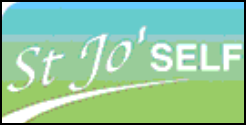 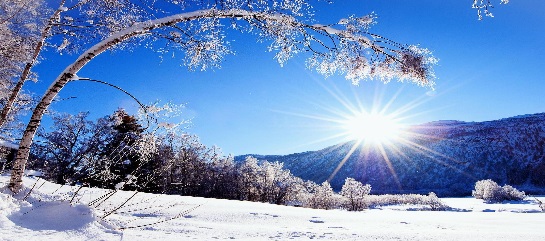                   menu centre st joseph                   menu centre st joseph                   menu centre st joseph                   menu centre st joseph                   menu centre st joseph                   menu centre st joseph                   menu centre st joseph                   menu centre st joseph                   menu centre st joseph                   menu centre st joseph                   menu centre st joseph semaine du 28 fev au 4 mars 2022semaine du 28 fev au 4 mars 2022semaine du 28 fev au 4 mars 2022semaine du 28 fev au 4 mars 2022semaine du 28 fev au 4 mars 2022semaine du 28 fev au 4 mars 2022semaine du 28 fev au 4 mars 2022semaine du 28 fev au 4 mars 2022semaine du 28 fev au 4 mars 2022semaine du 28 fev au 4 mars 2022entréebuffet d'entréesbuffet d'entréesbuffet d'entréesbuffet d'entréesbuffet d'entréesplat du journugget de pouletfilet de poisson au beurre blancpoisson gratiné           aux épicesomelette portugaisepoisson du jourplat du jourpoisson grillé au fenouilwrap de volaillefricassée australiennerôti de bœuf braisé à l'ancienneplat du jourlégumepetits pois à la françaisepommes de terre rissoléesblé au beurrepâtes au beurrelégume du jourlégumetomates grilléesharicots verts persillésfondue de poireauxcarottes braiséeslégume du jourfromages fromage ou yaourtfromage ou yaourtfromage ou yaourtfromage ou yaourtfromage ou yaourtdessertsfruits de saisonfruits de saisonfruits de saisonfruits de saisonfruits de saisondessertsbeignet aux pommescône glacédessert du jouréclair au chocolatdessert du jourdessertscompote du jourcompote du jourcompote du jourcompote du jourcompote du jour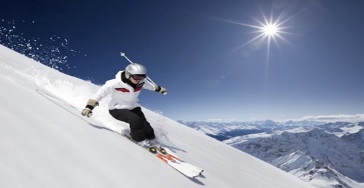 entrée soirbuffet d'entréesbuffet d'entréesbuffet d'entréesbuffet d'entréesentrée soirsalade vertesalade vertesalade vertesalade vertebon      week-end        à tousbon      week-end        à tousplat du jourRavioli italienpaupiette de poisson plat du jourplat du jourbon      week-end        à touslégume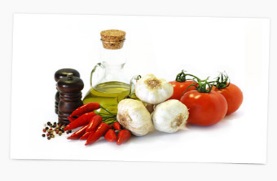 pommes de terre vapeurlégume du jourlégume du jourbon      week-end        à tous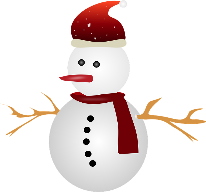 bon      week-end        à tousfromagesfromage ou yaourtfromage ou yaourtfromage ou yaourtfromage ou yaourtbon      week-end        à tousdessertsfruits de saisonfruits de saisonfruits de saisonfruits de saisonbon      week-end        à tousdessertsbuffet de dessertsbuffet de dessertsbuffet de dessertsbuffet de dessertsbon      week-end        à tous